Publicado en  el 19/08/2014 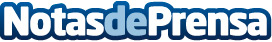 La Delegació del Govern a Terres de l'Ebre, pendent de les analítiques de Riba-roja per aixecar les restriccions d'aigua a 3 municipisEls municipis de Batea, Pobla de Massaluca i Vilalba dels Arcs pateixen la restricció de captar aigua del pantà i se’ls haurà de subministrar aigua a través de cisternes. Aigües avall del pantà, els municipis NO tenen cap restricció d’abastament d’aigua.Datos de contacto:Generalitat de CatalunyaNota de prensa publicada en: https://www.notasdeprensa.es/la-delegacio-del-govern-a-terres-de-lebre_1 Categorias: Cataluña http://www.notasdeprensa.es